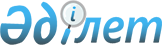 О признании утратившим силу приказа Министра цифрового развития, инноваций и аэрокосмической промышленности Республики Казахстан от 13 ноября 2019 года № 302/НҚ "Об утверждении перечня открытых данных, размещаемых на интернет-портале открытых данных"Приказ Министра цифрового развития, инноваций и аэрокосмической промышленности Республики Казахстан от 18 февраля 2022 года № 55/НҚ. Зарегистрирован в Министерстве юстиции Республики Казахстан 22 февраля 2022 года № 26892
      В соответствии с пунктом 2 статьи 27 и пунктом 2 статьи 50 Закона Республики Казахстан "О правовых актах", ПРИКАЗЫВАЮ:
      1. Признать утратившим силу приказ Министра цифрового развития, инноваций и аэрокосмической промышленности Республики Казахстан от 13 ноября 2019 года № 302/НҚ "Об утверждении перечня открытых данных, размещаемых на интернет-портале открытых данных" (зарегистрирован в Реестре государственной регистрации нормативных правовых актов за № 19599).
      2. Департаменту стратегического планирования в установленном законодательством Республики Казахстан порядке обеспечить:
      1) государственную регистрацию настоящего приказа в Министерстве юстиции Республики Казахстан;
      2) размещение настоящего приказа на интернет-ресурсе Министерства цифрового развития, инноваций и аэрокосмической промышленности Республики Казахстан;
      3. Контроль за исполнением настоящего приказа возложить на руководителя аппарата Министерства цифрового развития, инноваций и аэрокосмической промышленности Республики Казахстан.
      4. Настоящий приказ вводится в действие по истечении десяти календарных дней после дня его первого официального опубликования. 
					© 2012. РГП на ПХВ «Институт законодательства и правовой информации Республики Казахстан» Министерства юстиции Республики Казахстан
				
      Министр цифрового развития,инноваций и аэрокосмическойпромышленности Республики Казахстан 

Б. Мусин
